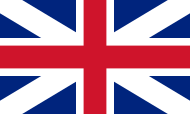 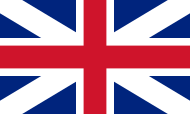                                                                                                                                                                                                                                                                                                                      Title: Teaching assistant (max 75 characters including spacesJob descriptionTips for writing a good ad: Write short and concise about what is important and appealing for the recipient (duties, challenges, research projects, group and department). Put yourself in the candidate’s shoes. Say the most important items first to catch the reader's interest. Keep sentences short; they are easier to understand. However, do not write the entire ad in short sentences; keep the rhythm of the ad readable. Keep in mind that the length of text is also important as 70% of the candidates are reading the job advertisement on the mobile. To save space, be sure not to put entire URLs in the text – use links insteadWhat we offer A position at a leading technical university that generates knowledge and skills for a sustainable future.Engaged and ambitious colleagues along with a creative, international and dynamic working environmentAdd your own/items ideas XXXQualificationsRequirementsYou should be admitted to first or second-level cycle education at KTH. Preferred qualificationsAdditional knowledge and skills that are preferred for the employment can be incorporated into the employment profile Great emphasis will be placed on personal competencyTrade union representativesYou will find contact information to trade union representatives at KTH.seApplicationLog into KTH's recruitment system in order to apply to this position. You are responsible to ensure that your application is complete according to the instructions in the ad.Your complete application must be received by KTH no later than the last day of application, midnight CET/CEST (Central European Time/Central European Summer Time).About the employment
Fill in Temporary employment for up to xx months  (alt. Year), or by agreement.Other informationGender equality, diversity and zero tolerance against discrimination and harassment are importantAspects of KTH´s work with quality as well as core values in our organization.For information about processing of personal data in the recruitment process please read here.We firmly decline all contact with staffing and recruitment agencies and job ad salespersons.Disclaimer: In case of discrepancy between the Swedish original and the English translation of the job announcement, the Swedish version takes precedenceType of employment 
Contract type
Number of positions 
Country Sweden
Published 
Last application date 
Link to ad 